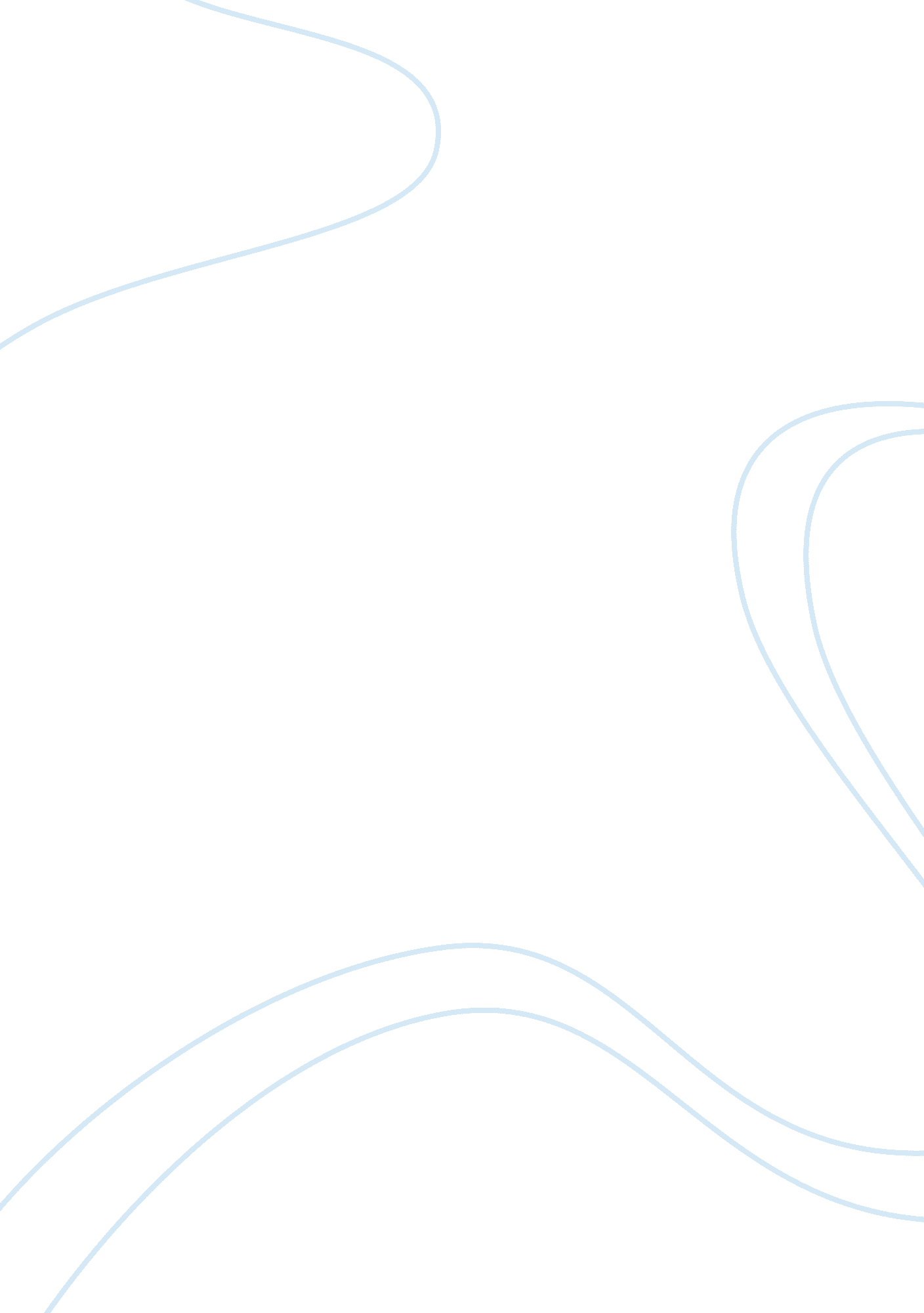 Mother and daughter relations in young lady, by jamaica kincaid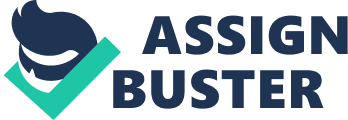 All through time mother/daughter connections have been worn out as women’s freedom has occurred. Numerous moms have the “ old fashioned” sentiment about what a lady ought to be. The short story “ Young lady”, by Jamaica Kincaid, is a prime case of this relationship. The subject in “ Girl” emphatically proposes that a lady ought to be domestic and there is a sure way that she should act. Numerous elder women feel that a lady’s job in life is to be trained. The subject of “ Girl” fortifies this sentiment. The third person perspective places an imperative part in the fortification of the possibility that a lady’s place is in the home. “ Wash the white clothes on Monday and put them on the stone heap; wash the color clothes on Tuesday and put them on the clothesline to dry.” (Kincaid) This is the mother telling the little girl this is the best approach to get things done. The mother likewise proceeds to depict other household chores and how to do them effectively. “ This is how you sweep a corner.” (Kincaid) She discloses to her daughter how to set a table for various meals, how to cook things, and how to select bread. The story does not advise a lady how to have a successful job, to head off to college, or how to work outside of the home. Considering the year that this story is written, 1978, ladies’ liberation is occurring. This gives setting a role in the translation of the topic. Numerous young ladies began to defy their moms as they chose to work out of the home. The young lady in the story is building disdain towards her mom since she feels that ought to be permitted to settle on her own choice on regardless of whether to be tamed. This prompts the issue of why the perspective in this story is so fundamental. The mother recounting this story not even once stops to hear the little girl’s contribution on these issues. She essentially advises the little girl that she should be household and there is no questioning it. The portrayal of this story is likewise vital part to understanding the topic. This strengthens senior lady feel that a lady’s place is in the home. Numerous ladies in the public arena feel that a lady should act a specific way. This is by and by repeated in this story. The mother advises the little girl the proper behavior. She advises the little girl the proper behavior, how to dress, and how to talk. ” Always eat your food in a way that it won’t turn someone else’s stomach.” (Kincaid) A lady ought to be permitted to settle on her own decision on how she eats. “ On Sundays try to walk like a lady and not like the slut that you are so bent on becoming.” (Kincaid) The mother is underlining that a way that a lady strolls decides her sexual history. By and by this emphasizes a lady must act a specific method to not be judged. The setting of this story by and by assumes a noteworthy job in the topic of this story. “ This is how to behave in the presence of men who don’t know you very well.” (Kincaid) The mother reveals to her little girl the proper behavior before men, so she will locate a satisfactory man. The topic unquestionably shows that a lady is relied upon to carry on in a specific way. “ Girl” recounts the tale of a pitiful mother/little girl relationship and the weight that young ladies confronted when conveyed into society. Numerous components of writing show this in the story. In any case, the subject firmly proposes that senior lady feel that there is a good and bad approach to be as a lady. All through the story, the mother more than once blames the little girl for being resolved to end up a ‘ slut.’ This doubt doesn’t appear to be incited by the young lady’s conduct. The young lady is by all accounts very much acted as shown by her first line of contribution to the story, ‘ but I don’t sing Benna on Sundays at all and never in Sunday school.’ This is a react to her mom’s inquiry on the young lady’s singing of Benna, a music classification, in Sunday school, which was trailed by guidelines on not to sing Benna in Sunday school. The last line of the short story, ‘ you mean to say that after all you are really going to be the kind of woman who the baker won’t let near the bread’? could be deciphered as the mother again difficult the young lady’s ethics. In any case, I think this is rather testing the young lady’s quality as a man. It appear to be unexpected that the mother has brutally request the young lady to take in the majority of the mother’s propensities and techniques, not giving the young lady quite a bit of a word in any of her choices, and after that anticipates that her will have the quality of her mom. Quality that was found out through understanding, not guidance. The abstract personality of the storyteller is, as it were, inseparable from the Girl, a ‘ we’ of mother-little girl character. The Girl’s minor nearness ‘ two brief and apparently insignificant difficulties ‘ recommends that maybe the Girl is describing and working out her own personality through talking, through reproducing and re-ordering (with dialect) the confused association with her mom, the entangled character of figuring out how to be a young lady/lady, a (re)enactment through amassing the extreme and defensive and cherishing and cursing guidelines on the most proficient method to be. The thought processes behind the sternness appear to be defensive (regardless of their occasionally remorselessness), and through this defense the personalities of the mother, and her mom, and her mom and the Girl, and her little girl, and her little girl. Embroiled in this converging as perusers; having been tended to as ‘ you’ all through, it is difficult to avoid pondering ourselves in the Girl’s place, the burden of power as we’ve encountered it, as forced by our own folks, the manners in which these inconveniences can both ensure and cutoff us. There is an on edge even critical quality to the composition ‘ its apprehension established in questions about the suspicions on which the directions depend (suppositions about sex jobs and division of work, romance, social propriety, and most extremely/menacingly sexual character, i. e. ‘ like the slut I have warned you against becoming’ ‘ ‘ you are not a boy, you know’ .. ‘ the kind of woman the baker won’t let near the bread’). We are addressed directly ‘ you you you. However, at that point somebody talks for our benefit, a little voice: but I don’t sing benna on Sundays, what if the baker won’t let me feel the bread? ‘ Girl’ is composed in a verbal style as discourse/monolog/execution. The composing has compel, feels earnest, the stakes feel high as though there are ramifications for not adhering to directions, in spite of the fact that we are not told what the outcomes may be. The gathering of people stretches out past the story’s prompt skyline ‘ past the storyteller/creator’s association with her girl to any individual who has been a little girl or had a girl, maybe to any individual who was raised by their mom. The composition peruses like an announcement, however what precisely is being pronounced is more questionable: a presentation of affection for sure, of the troublesome works of ladies, of the grieved complexities of exploring social universes as a young lady/lady, of the accursing confinements put on young ladies, of the manners in which these impediments are passed down age by age, of the multifaceted nature of our associations with our moms, of the manners in which we reproduce our folks in our associations with our kids. The voice is stern and telling, brooking no sass. Be that as it may, there is by all accounts a rationale at work other than the legitimacy of the mother’s voice ‘ her purpose is being undermined. Double the girl’s voice mediates, opposing the mother’s chiding, however it isn’t clear where the little girl’s voice originates from. The storyteller appears to contain the two voices. The young lady winds up present in her nonattendance which lingers over the entire undertaking (counting the title); a sort of nonappearance that recommends a more profound association between the young lady and the storyteller, maybe that they are a similar individual. The expressions are a mother’s method for protecting that her little girl has the apparatuses that she needs to get by as a grown-up. The way that the mother sets aside the opportunity to prepare the girl in the best possible routes for a woman to act in their way of life is demonstrative of their familial love; the way that there are such a significant number of standards and good rules that are being passed to the little girl shows that mother and little girl fraternize. The peruser gets the feeling that the counsel that the mother gives her girl has been passed. Social qualities held to be vital in human culture are adequately depicted in writing. Through artistic works, people/authors can express their abstract elucidations of life and social reality as they encounter it. Writing as the reflection of social the truth is unequivocally communicated in the abstract work, Girl by Jamaica Kincaid. This scholarly work outline writing as a medium through which Kincaid could express her perspectives about the qualities and standards forced on ladies by the general public, and once in a while, their very own locale and social gathering also. In Girl, the subject of contentions between a mother and her little girl and conventional and Western or present day esteems are depicted by Kincaid’s compelling delineation of her association with her mom. Jamaica Kincaid, a contemporary American Caribbean essayist, shows in her work the elements of human connections among foreigners attempting to absorb with the predominantly Westernized English society. Written in 1978, Kincaid points of interest in her short story, Girl, issues that the hero (or Kincaid) encounters as she and her mom’s qualities conflict against one another. Notwithstanding investigating feelings of misfortune intrinsic in the mother-little girl bond, Kincaid likewise creates her primary characters as illustrations for the onerous powers of colonization. Moira Ferguson remarks in her basic examination of Annie John, that Annie’s mom exists as a purposeful anecdote to “ a magnificent nearness,” an outside power that “ ensures and teaches” and rouses the young lady’s dismissal of pilgrim mastery. The colonialist subjects that keep running all through Kincaid’s fiction inject profundity and political hugeness into her work. As Diane Simmons in World Literature Today states, “ At heart, Jamaica Kincaid’s work is not about the charm of a Caribbean childhood, nor is it about colonialism. Nor, finally, is it about black and white in America. At heart, her work is about loss ” (466). At the end of the day, to peruse Annie John exclusively on a questioning level is to miss a great part of the imaginative surface and all inclusive subjects that offer life to her composition. For her work on Annie John, Kincaid was chosen as one of three finalists for the 1985 global Ritz Paris Hemingway Award. What’s more, Kincaid is a beneficiary of the Anifield-Wolf Book Award and The Lila-Wallace-Reader’s Digest Fund Award. Kincaid additionally got an assignment for the 1997 National Book Award for My Brother, a grasping narrative of her association with her most youthful sibling, amid his losing fight with AIDS. In spite of the acclaim and various respects, there are the individuals who denounce Kincaid’s work, particularly A Small Place, for its “ ill-chosen rage.’ A Small Place, is “ a short however intense book that can best be depicted as an enemy of movement account” (Dictionary of Literary Biography, 135). In this 81 page, thin volume of genuine, Kincaid looks at the fierce impacts of Antiguan pilgrim persecution and tirelessly arraigns its white culprits. She composes accusatorily and specifically to her white perusers: “ Have you ever wondered to yourself why it is that all people like me seem to have learned from you is how to imprison and murder each other, how to govern badly, and how to take the wealth of our country and place it in Swiss bank accounts? Have you ever wondered why it is that all we seem to have learned from you is how to corrupt our societies and how to be tyrants? You will have to accept that this is mostly your fault”. (34-35). Girl, “ the first and probably most important piece of the collection, highlights Kincaid’s evocative use of language, as she explores themes of enculturation and the “ patriarchal politics of oppression” Dictionary of Literary Biography. Covering Dictionary of Literary Biography, Volumes 1-26, Dictionary of Literary Biography Yearbook, 1980-1982, Dictionary of Literary Biography Documentary Series, Volumes 1-4. Gale Research Co., 1984. Madden, Frank. Exploring Literature: Writing and Arguing about Fiction, Poetry, Drama, and the Essay. Pearson Education, 2012. Simmons, Diane. “ The Rhythm of Reality in the Works of Jamaica Kincaid.” World Literature Today, vol. 68, no. 3, 1994, pp. 466–472. JSTOR, JSTOR, www. jstor. org/stable/40150359. 